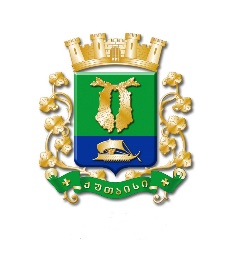 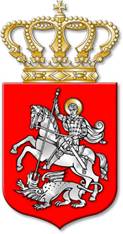 ს  ა  ქ  ა  რ  თ  ვ  ე  ლ  ოქალაქ  ქუთაისის  მუნიციპალიტეტის  საკრებულოგ  ა  ნ  კ  ა  რ  გ  უ  ლ  ე  ბ  ა     318ქალაქი  ქუთაისი		30		სექტემბერი		2020  წელიქალაქ ქუთაისის მუნიციპალიტეტის საკუთრებაში არსებული მოძრავი ქონების(ავტომანქანა „FORD TRANSIT-ი“), პირობებით პრივატიზებისათვის ელექტრონულიაუქციონის წესით გაცემის თაობაზე, ქალაქ ქუთაისის მუნიციპალიტეტისმერისათვის თანხმობის მიცემის  შ ე ს ა ხ ე ბსაქართველოს ორგანული კანონის „ადგილობრივი თვითმმართველობის კოდექსი“ მე-16-მუხლის მე-2 პუნქტის „ბ“ ქვეპუნქტის, 24-ე მუხლის მე-2 პუნქტის, 54-ე მუხლის პირველი პუნქტის „დ“ ქვეპუნქტის „დ.ა“ ქვეპუნქტის, „მუნიციპალიტეტის ქონების პრივატიზების, სარგებლობისა და მართვის უფლებებით გადაცემის, საწყისი საპრივატიზებო საფასურის, ქირის საფასურის, ქირის საწყისი საფასურის განსაზღვრის და ანგარიშსწორების წესების დამტკიცების შესახებ“ საქართველოს მთავრობის 2014 წლის 8 დეკემბრის №669 დადგენილების, „ქალაქ ქუთაისის მუნიციპალიტეტის ქონების პრივატიზების, სარგებლობისა და მართვის უფლებებით გადაცემის, საპრივატიზებო საფასურის, საწყისი საპრივატიზებო საფასურის, ქირის საფასურის, ქირის საწყისი საფასურის განსაზღვრისა და ანგარიშსწორების წესების დამტკიცების შესახებ“ ქალაქ ქუთაისის მუნიციპალიტეტის საკრებულოს 2015 წლის 9 იანვრის №65 დადგენილებისა და ქალაქ ქუთაისის მუნიციპალიტეტის მერის მოვალეობის შემსრულებლის 2020 წლის 23 სექტემბრის №01/17530 წერილობითი მომართვის შესაბამისად:მუხლი 1. მიეცეს თანხმობა ქალაქ ქუთაისის მუნიციპალიტეტის მერის მოვალეობის შემსრულებელს, დავით ერემეიშვილს, ქალაქ ქუთაისის მუნიციპალიტეტის საკუთრებაში არსებული, შეზღუდული პასუხისმგებლობის საზოგადოება „რამაზ შენგელიას სახელობის სტადიონის“ ბალანსზე არსებული მოძრავი ქონების (ავტომანქანა „FORD TRANSIT“-ი; სარეგისტრაციო ნომერი: „DD-119-DS“; გამოშვების წელი: 2001; ტრანსპორტის საიდენტიფიკაციო ნომერი: „WF0VXXBDFV1M59590“), შეზღუდული პასუხისმგებლობის საზოგადოება „რამაზ შენგელიას სახელობის სტადიონის“ (ს.კ. 412729374) მიერ, პირობებით პრივატიზებისათვის ელექტრონული აუქციონის წესით გაცემის თაობაზე.მუხლი 2. საწყისი საპრივატიზებო ღირებულება განსაზღვრულია სსიპ „ლევან სამხარაულის სახელობის სასამართლო ექსპერტიზის ეროვნული ბიუროს“ დასკვნის (№004449020) საფუძველზე, რომლის საბაზრო ღირებულება საორიენტაციოდ შეადგენს 6000,0 (ექვსი ათასი) ლარს.მუხლი 3. კონტროლი განკარგულების შესრულებაზე განახორციელოს ქალაქ ქუთაისის მუნიციპალიტეტის საკრებულოს ეკონომიკის, ქონების მართვისა და საქალაქო მეურნეობის კომისიამ.მუხლი 4. განკარგულება შეიძლება გასაჩივრდეს, კანონით დადგენილი წესით, ქუთაისის საქალაქო სასამართლოში (ვ.კუპრაძის ქუჩა №11), მისი გაცნობიდან ერთი თვის ვადაში.მუხლი 5. განკარგულება ძალაში შევიდეს კანონით დადგენილი წესით. 		საკრებულოს  თავმჯდომარის  მოადგილე, 		საკრებულოს თავმჯდომარის მოვალეობის 				შემსრულებელი				ირაკლი  შენგელია